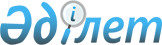 Об определении для заказчиков единого организатора государственных закупок и определении бюджетных программ и товаров, работ, услуг, по которым организация и проведение государственных закупок выполняется единым организатором
					
			Утративший силу
			
			
		
					Постановление акимата города Павлодара Павлодарской области от 19 февраля 2016 года № 176/3. Зарегистрировано Департаментом юстиции Павлодарской области 14 марта 2016 года № 4992. Утратило силу постановлением акимата города Павлодара Павлодарской области от 28 декабря 2018 года № 1374/27 (вводится в действие со дня его первого официального опубликования)
      Сноска. Утратило силу постановлением акимата города Павлодара Павлодарской области от 28.12.2018 № 1374/27 (вводится в действие со дня его первого официального опубликования).
      В соответствии со статьей 31 Закона Республики Казахстан от 23 января 2001 года "О местном государственном управлении и самоуправлении в Республике Казахстан", подпунктом 3) пункта 1 статьи 8 Закона Республики Казахстан от 4 декабря 2015 года "О государственных закупках", акимат города Павлодара ПОСТАНОВЛЯЕТ:
      Сноска. В преамбулу внесено изменение на казахском языке, текст на русском языке не меняется постановлением акимата города Павлодара Павлодарской области от 31.10.2016 № 1139/28 (вводится в действие по истечении десяти календарных дней после дня его первого официального опубликования).


      1. Определить для заказчиков единым организатором государственных закупок по городу Павлодару государственное учреждение "Отдел строительства города Павлодара".
      2. Определить бюджетные программы и товары, работы, услуги, по которым организация и проведение государственных закупок выполняется единым организатором государственных закупок согласно приложению к настоящему постановлению.
      3. Заказчикам, администраторам местных бюджетных программ обеспечить предоставление необходимых документов единому организатору государственных закупок на организацию и проведение государственных закупок согласно действующему законодательству Республики Казахстан о государственных закупках.
      4. Государственному учреждению "Отдел финансов города Павлодара" в установленном законодательством порядке обеспечить:
      государственную регистрацию настоящего постановления в территориальном органе юстиции;
      в течении десяти календарных дней после государственной регистрации настоящего постановления в территориальном органе юстиции направление на официальное опубликование в средствах массовой информации и информационно-правовой системе "Әділет";
      размещение настоящего постановления на интернет-ресурсе акимата города Павлодара.
      5. Государственному учреждению "Отдел финансов города Павлодара" и аппарату акима города Павлодара принять иные необходимые меры, вытекающие из настоящего постановления.
      6. Контроль за исполнением настоящего постановления возложить на курирующего заместителя акима города Павлодара.
      7. Настоящее постановление вводится в действие после дня его первого официального опубликования. Бюджетные программы и товары, работы, услуги,
по которым организация и проведение государственных закупок выполняется
единым организатором
      Сноска. Приложение - в редакции постановления акимата города Павлодара Павлодарской области от 07.02.2017 № 146/5 (вводится в действие после его первого официального опубликования).
					© 2012. РГП на ПХВ «Институт законодательства и правовой информации Республики Казахстан» Министерства юстиции Республики Казахстан
				
      Аким города Павлодара

Б. Бакауов
Приложение
к постановлению акимата
города Павлодара
от "19" февраля 2016 года
№ 176/3
№ п/п
Наименование
1.
Государственные закупки товаров, работ, услуг способами конкурса (аукциона) по приобретению горюче-смазочных материалов (бензин)
2.
Государственные закупки товаров, работ, услуг способами конкурса (аукциона), если сумма лота (пункта плана), выделенная на закуп превышает десятитысячекратный месячный расчетный показатель, но не более стотысячекратного месячного расчетного показателя, установленного на соответствующий финансовый год
3.
Государственные закупки товаров, работ, услуг способами конкурса (аукциона) в рамках бюджетных программ развития, предусматривающих реализацию бюджетных инвестиционных проектов городскими исполнительными органами